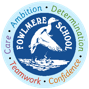 CLASS 1/2  2021 – 2022 curriculum content on a pageAutumn 2021 Spring 2022 Summer 2022  Reading – see phonics overview Reading – see phonics overview Reading – see phonics overview Writing MathsCUSP Art and Design Drawing Painting Printmaking  Textiles Collage 3D Computing Computer Skills Programming Toys Programing with Scratch Jnr Painting skills word processing skills Online safetyDesign and Technology Moving Pictures Homes Eat more Fruit and Vegetables CUSP Geography Continents Oceans Countries of UK  Capital cities of UK  Seas around UK Revisit continents, oceans, countries of UK, capital cities Equator  North and South Poles Hot and cold places Field work and mapping CUSP History Changes within Living memory The lives of significant people (Mary Anning and David Attenborough)  Events beyond living memory – Great Fire of London Music Hey You (Charanga) Christmas Songs and music Music Zoo Time (Charanga) Bright Light , Big City (Charanga) Music Your imagination (Charanga) Reflect, Rewind and Replay (Charanga) PE Games skills- Fundamentals 1  Gymnastics – Rock and Roll Games skills- Fundamentals 2  Dance – Magical Friendships PE Gymnastics- Ball Tall and Wall Football Outdoor, Adventurous Activities Striking with a bat – Fundamentals 3PE Athletics Tennis Swimming PSHE Beginning and Belonging Family and Friends Anti-Bullying PSHE Diversity and Communities/Identities and Diversity, Me and My World (Reception) Sex and Relationship Education /My body and Growing up(Reception) Drug EducationPSHE Personal Safety/(Keeping safe (Reception) Managing Change/Healthy Lifestyles (Reception) RE Harvest and Thanksgiving Celebrations  REPeople in Christianity-Who was Jesus? Endings and Beginnings - Easter  REHow does the Khalsa influence the lives of Sikh families? What is Christian Worship? CUSP Science Seasonal changes and daily weather Introduce Plants – (trees) Animals, including humans  CUSP Science Materials Revisit Animals, including humans  CUSP Science Plants Revisit Plants, Animals including humans, Seasonal change and weather 